COMUNICATO STAMPAWürth Elektronik presenta le schede di sviluppo FeatherWingUn'ampia gamma di funzioniWaldenburg (Germania), 26 settembre 2022 – Würth Elektronik presenta una serie di schede FeatherWing per il sistema di sviluppo Feather di Adafruit. Le quattro FeatherWing sono completamente compatibili con le dimensioni Feather. Con queste schede di sviluppo, sovrapponibili mediante impilamento sulle schede per microcontrollore Feather di Adafruit, Würth Elektronik introduce nell'ecosistema Feather moduli radio, sensori e moduli di alimentazione. L'ampia documentazione, il driver C/C++ e gli esempi di codice facilitano lo sviluppo di applicazioni, ad esempio in ambito IoT.Sensor FeatherWingSensor FeatherWing combina quattro sensori per temperatura, pressione assoluta, umidità e accelerazione sui 3 assi, collegati attraverso un bus I²C comune. Questa scheda di sviluppo, dotata di precisi sensori MEMS di Würth Elektronik, è compatibile sia con le dimensioni Adafruit-Feather che con il sistema di connessione QWIIC di SparkFun.FeatherWing wireless Thyone-IQuesta FeatherWing, grazie a un modulo radio da 2,4 GHz proprietario, consente connessioni senza fili con un'autonomia fino a 500 metri. Ciò permette di realizzare ad esempio reti Mesh per applicazioni IoT. Questo modulo è dotato di un circuito integrato di sicurezza/autenticazione e offre crittografia AES128 della comunicazione con altri moduli Thyone-I o con la chiavetta radio USB Thyone-I. Il protocollo radio WE-ProWare si contraddistingue per la possibilità di configurazione per diversi scopi attraverso facili comandi.Calypso WiFi FeatherWingL'interfaccia WLAN a basso consumo energetico per l’impilamento su Feather include l'implementazione out-of-the-box di numerose applicazioni di rete come SNTP, DHPv4, DHCPv6, mDNS, HTTP(S) e MQTT. L'ecosistema Feather è noto per essere alimentato mediante USB o tramite una batteria ai polimeri di litio. Per applicazioni alimentate a batteria la scheda Calypso WiFi FeatherWing dispone di una modalità di risparmio energetico. Il modulo può utilizzare connessioni WiFi da 2,4 GHz in conformità alla norma IEEE 802.11 b/g/n e supporta IPv4 e IPv6, nonché crittografia mediante TLS.La magia dell'alimentazione di potenza variabileI moduli di alimentazione MagI³C di Würth Elektronik sono convertitori DC/DC di facile installazione con circuito regolatore integrato, induttore e condensatori. Grazie alla scheda MagI³C Power FeatherWing anche questi moduli sono ora a disposizione degli sviluppatori per la prototipazione rapida con Adafruit Feather.La FeatherWing trasforma tensioni di ingresso comprese tra 6 V e 36 V in una tensione di uscita costante di 5 V, coprendo quindi le tipiche tensioni bus industriali. Un modulo MagI³C supplementare sulla scheda può ridurre ulteriormente la tensione di uscita a 3,3 V. In alternativa, il modulo può essere utilizzato con un comune connettore USB a 5 V. In questo modo, la FeatherWing MagI³C Power può fungere da alimentatore a 5 V e 3,3 V per il completo ecosistema FeatherWing, ampliando quindi le possibilità di realizzazione di prototipi per applicazioni industriali.Esempi applicativi nel catalogoNelle pagine di prodotto e nella Product Guide "Wireless Connectivity & Sensors" (in lingua inglese), Würth Elektronik fornisce suggerimenti sulle applicazioni rese possibili grazie a questi contributi all'ecosistema Feather di Adafruit, ad esempio la raccolta e l'inoltro di dati dei sensori. Una Quickstart-Guide facilita i primi passi nell'utilizzo delle schede di sviluppo.
Un video sulle FeatherWing di Würth Elektronik è disponibile sul blog di Adafruit al link seguente: https://blog.adafruit.com/2022/06/09/eye-on-npi-wurth-elektroniks-featherwing-development-boards-eyeonnpi-we_online-digikey-adafruit/Immagini disponibiliLe seguenti immagini possono essere scaricate da internet e stampate: https://kk.htcm.de/press-releases/wuerth/Informazioni sul gruppo Würth Elektronik eiSos Il gruppo Würth Elektronik eiSos è produttore di componenti elettronici ed elettromeccanici per il settore dell'elettronica e lo sviluppo delle tecnologie per soluzioni elettroniche orientate al futuro. Würth Elektronik eiSos è uno dei maggiori produttori europei di componenti passivi, attivo in 50 Paesi, con stabilimenti in Europa, Asia e America settentrionale che riforniscono una clientela sempre crescente a livello mondiale.La gamma di prodotti comprende componenti per la compatibilità elettromagnetica (CEM), induttori, trasformatori, componenti HF, varistori, condensatori, resistenze, quarzi, oscillatori, moduli d'alimentazione, bobine per il trasferimento wireless di potenza, LED, sensori, connettori, elementi per gli alimentatori di potenza, tasti e interruttori, tecnologia per la connessione, portafusibili e soluzioni per la trasmissione wireless dei dati.La disponibilità a magazzino di tutti i componenti del catalogo senza limite minimo d'ordine, i campioni gratuiti e l'elevato supporto dei nostri dipendenti specializzati e addetti alle vendite, così come la vasta scelta di strumenti per la selezione dei componenti, caratterizzano l'orientamento all'assistenza dell'impresa, unico nel suo genere. Würth Elektronik fa parte del gruppo Würth, leader mondiale nelle tecniche di montaggio e di fissaggio. L'azienda offre impiego a 8000 dipendenti e nel 2021 ha registrato un fatturato di 1,09 miliardi di Euro.Würth Elektronik: more than you expect!Per ulteriori informazioni consultare il sito www.we-online.com

Foto di: Würth Elektronik 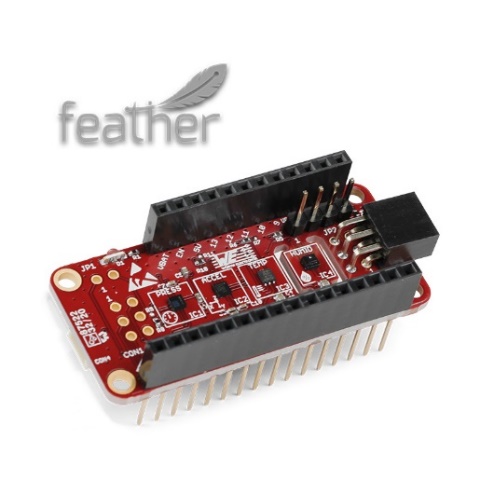 Scheda FeatherWing per il sistema di schede di sviluppo Adafruit Feather
Per ulteriori informazioni:Würth Elektronik eiSos GmbH & Co. KG
Sarah Hurst
Max-Eyth-Strasse 1
74638 Waldenburg
GermaniaTelefono: +49 7942 945-5186
E-Mail: sarah.hurst@we-online.dewww.we-online.comContatto per la stampa:HighTech communications GmbH
Brigitte Basilio
Brunhamstrasse 21
81249 München
GermaniaTelefono: +49 89 500778-20
Fax: +49 89 500778-77 
E-Mail: b.basilio@htcm.dewww.htcm.de 